Jakarta, 23th April 2016Dear Sir/Madam,Refer to information I knew, I am interested to joint and to contribute with your respected Company.I am a 27 years of age, and in good health condition. I am graduated from S1 Civil Engineering Education, Faculty of Technology and Vocational Education (Univ. Pendidikan Indonesia) in 2013. I have a good personality. Passion about online/offline maketing, brand awareness, promotion and partnership. Experiences in community, and able to use social media platform, MS Office package such as MS excel, MS Word, MS Power Point, etc.I am willing to learn and work very well with others and anxious to put my knowledge into practical. Enclosed is an information of my resume for your consideration. I would be very interested in meeting with you to discuss any possibilities and look forward to hearing from you.Yours Faithfully,M. Luthfi Adham Besari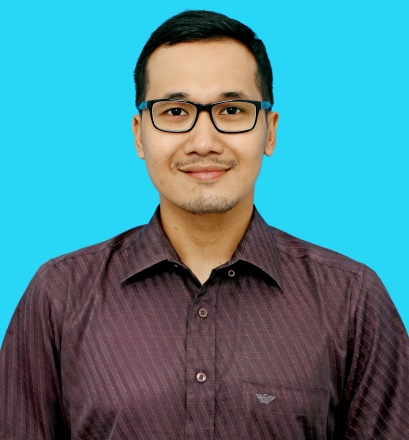 Muhammad Luthfi Adham BesariJl. Muararajeun Lama No.29RT/RW 29/03Bandung - 40122Mobile Phone: 082120182942Email :luthfiadham7@gmail.comNick Name			: LuthfiPlace/ Date of Birth		: Pekanbaru / July 12th 1988Nationality			: IndonesianReligion				: MoslemStatus					: SingleHigh					: 175 cmWeight				: 70 kgGPA					: 3,17Civil Engineering Education							2006 – 2013	Faculty of Technology and Vocational Education, UPI BandungBPI 2 Senior High School, Bandung						2003 – 200644 Junior High School, Bandung							2000 – 2003Tilil II Elementary School, Bandung						1994 - 2000	Earth Hour Bandung 	April  2013Project manager “3GP tour” Ge Pamungkas 	April  2013(Stand Up Comedy – Bandung)Project manager “MESAKKE BANGSAKU”	October  2013Pandji Pragiwaksono (Stand Up Comedy - Bandung)SUMPAH PEMUDA 2.0 	February  2012INDONESIA YOUNG CHANGEMAKERS SUMMITAsst. Project manager “MEREM MELEK” 	April  2012Ernest Prakasa (Stand Up Comedy - Bandung)Earth Hour Bandung	April  2012Project manager “MERDEKA DALAM BERCANDA”	November  2011Pandji Pragiwaksono (Stand Up Comedy - Bandung)TEDx Bandung 	October  2011Volunteer INDONESIA BERMAIN 	October  2011Volunteer SEA GAMES Indonesia	November  2011Volunteer Workshop KPK “Berani Jujur Hebat” Bandung	December 2011Head of Stand Up Comedy Bandung Community 	2012-2014Member of  Sahabat Walhi (Wahana Lingkungan Hidup),	2011-2013West JavaMember of  Akademi Berbagi Bandung	2011-2013Head of Public Relation Indonesia Youth Development	2010-2011Head of Community Development, UPI	2008-2009Freelance Marketing ESL Express	2011 – 2012Social Media Strategic & Community Shoutcap	2012 – 2014https://twitter.com/shoutcaphttps://www.facebook.com/Shoutcaphttps://www.youtube.com/user/shoutcapTalent Management, Kompas TV	2014 – 2015Marketing Asisstant PT Shout Network Indonesia	2015 – Presenthttps://www.shoutcap.net PERSONAL IDENTIFICATIONEDUCATIONAL BACKGROUNDOFFLINE  EVENT EXPERIENCESORGANIZATION EXPERIENCESWORKING EXPERIENCES